NAME………………………………………………ADM NO……………CLASS..…….……CHEMISTRY FORM 2                                                                           				TIME: 2 HOURSMWAKICAN  EXAMINATION – TERM 1- 2019INSTRUCTIONS TO CANDIDATES:The paper contains two Sections A and B.Answer all the questions in both Sections in the spaces provided.FOR EXAMINER’S USE ONLY1.Name the most suitable method for separating each of the following mixture .   (3mks)                           (a) Pure iodine from a mixture of sand and iodine.(b) Iron fillings from sulphur powder.(c )Salt from salt solution .2. A student carried out the experiment shown below where equal water samples were heated in different flames.           Luminous flame			non-luminous flame (i) Which water boiled first. Explain                                        ( 2mks)(ii) What was observed at the bottom of each tube .( 1mk)3.State two reasons as to why most apparatus in the laboratory are made of glass .      ( 2mks)4.The set up below was used to study some properties of air .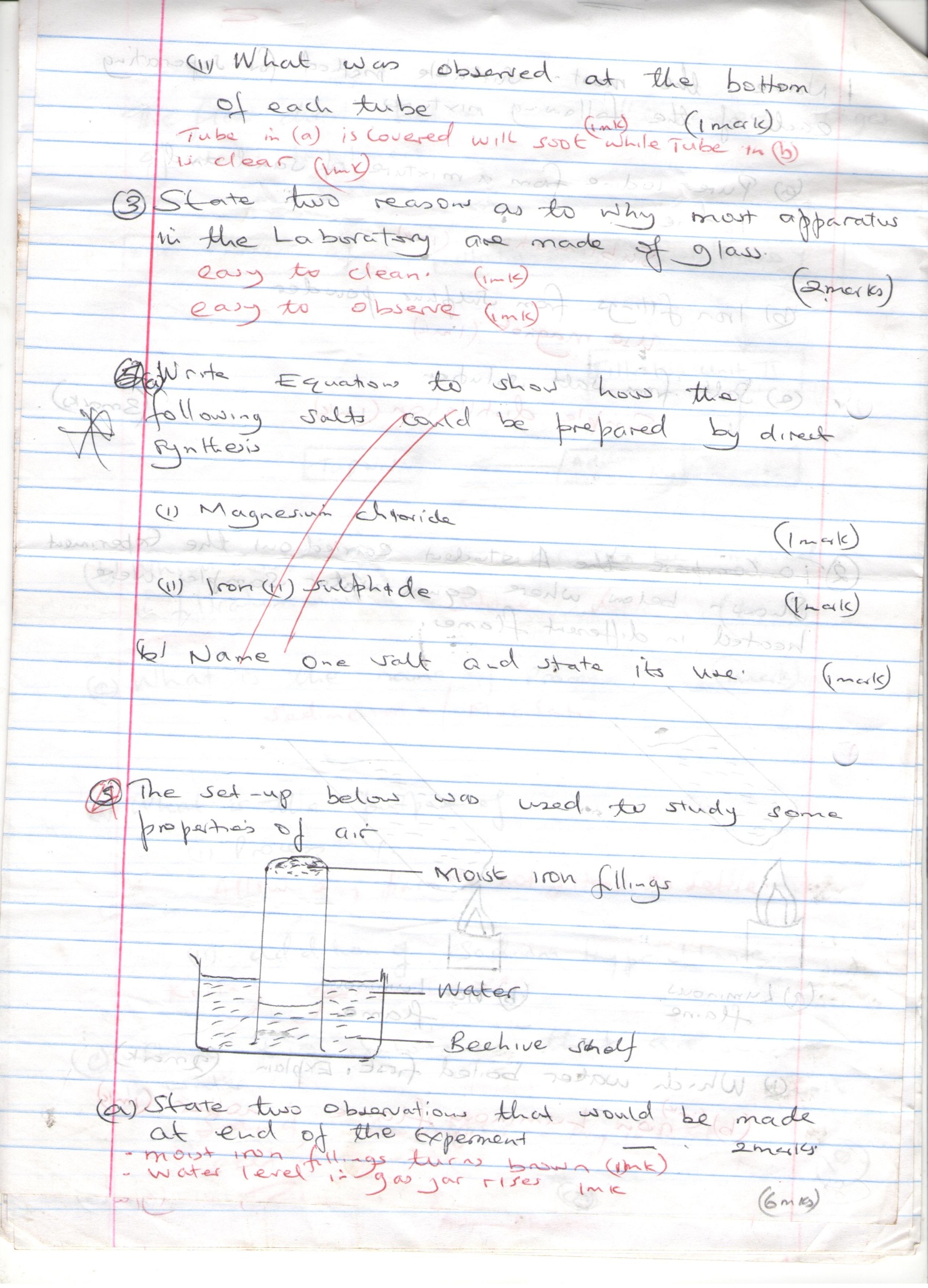 (a)State two observations that would be made at end of the experiment .( 2mks)(b) Name one condition necessary for rusting .(1mk)(c ) State two methods of preventing rusting                           (1mk)5. Study the chromatogram and answer questions that follows. 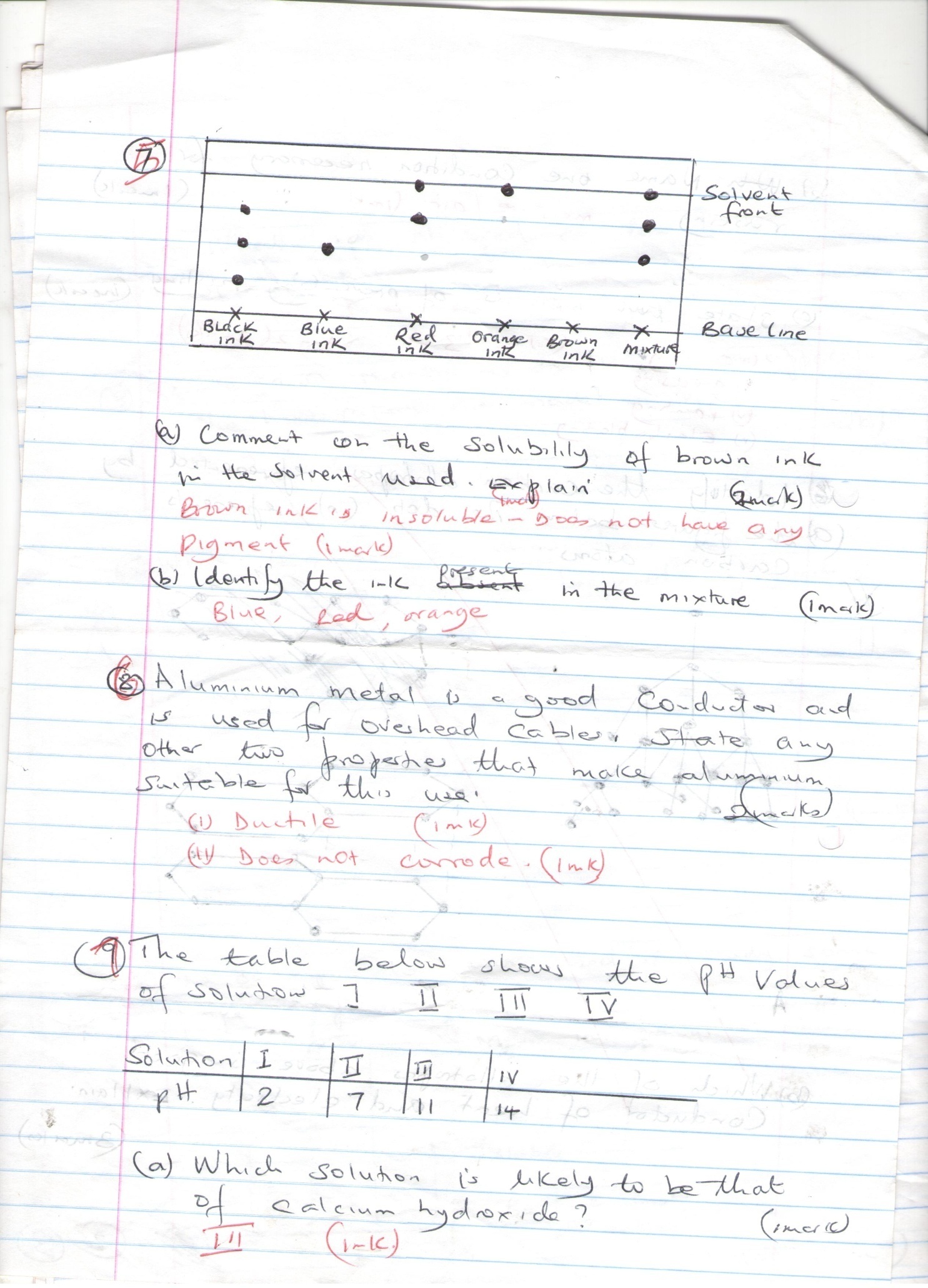 a). Comment on the solubility of brown ink in the solvent used . Explain .(  2mks)(b) Identify the ink present in the mixture .				(1mk)6. Aluminium metal is a good conductor and is used for overhead cables, State any other two properties that make aluminium suitable for this use .					(2mks)7. The table below shows the PH values of solutions    I    II      III    IV(a)Which solution is likely to be that of calcium hydroxide ?(1mk)(b)Select the solution which is likely to produce hydrogen gas with a piece of magnesium ribbon . Explain 										(2mks)8. Study the diagram below and answer the questions that follows. 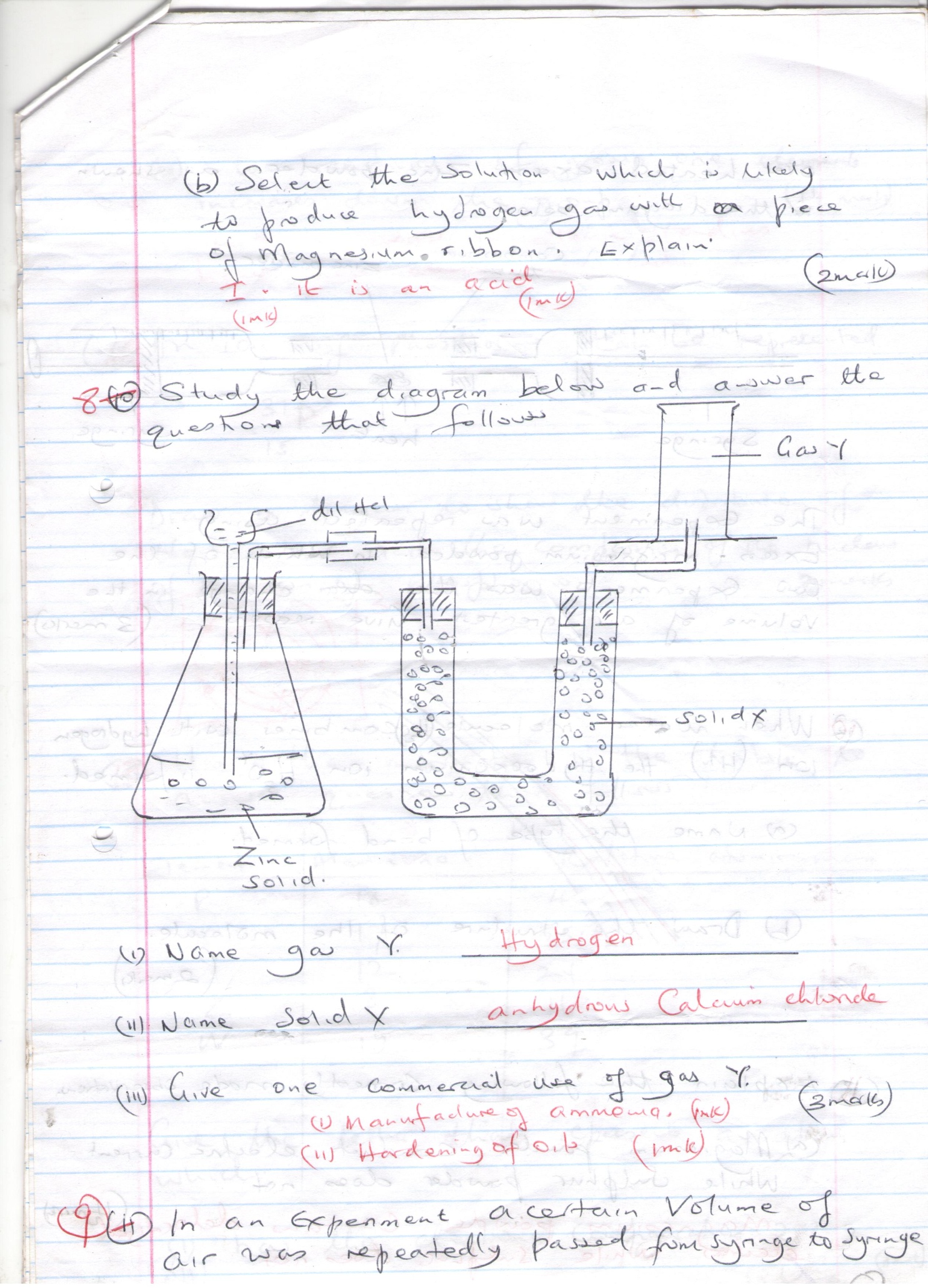 (i)Name gas Y   (1 mk)(ii)Name solid X    (1 mk)(c ) Give one commercial use of gas Y     (1 mk)          9.In an Experiment a certain volume of air was repeatedly passed from syringe to syringe over heated excess  Zinc powder as shown in the diagram below.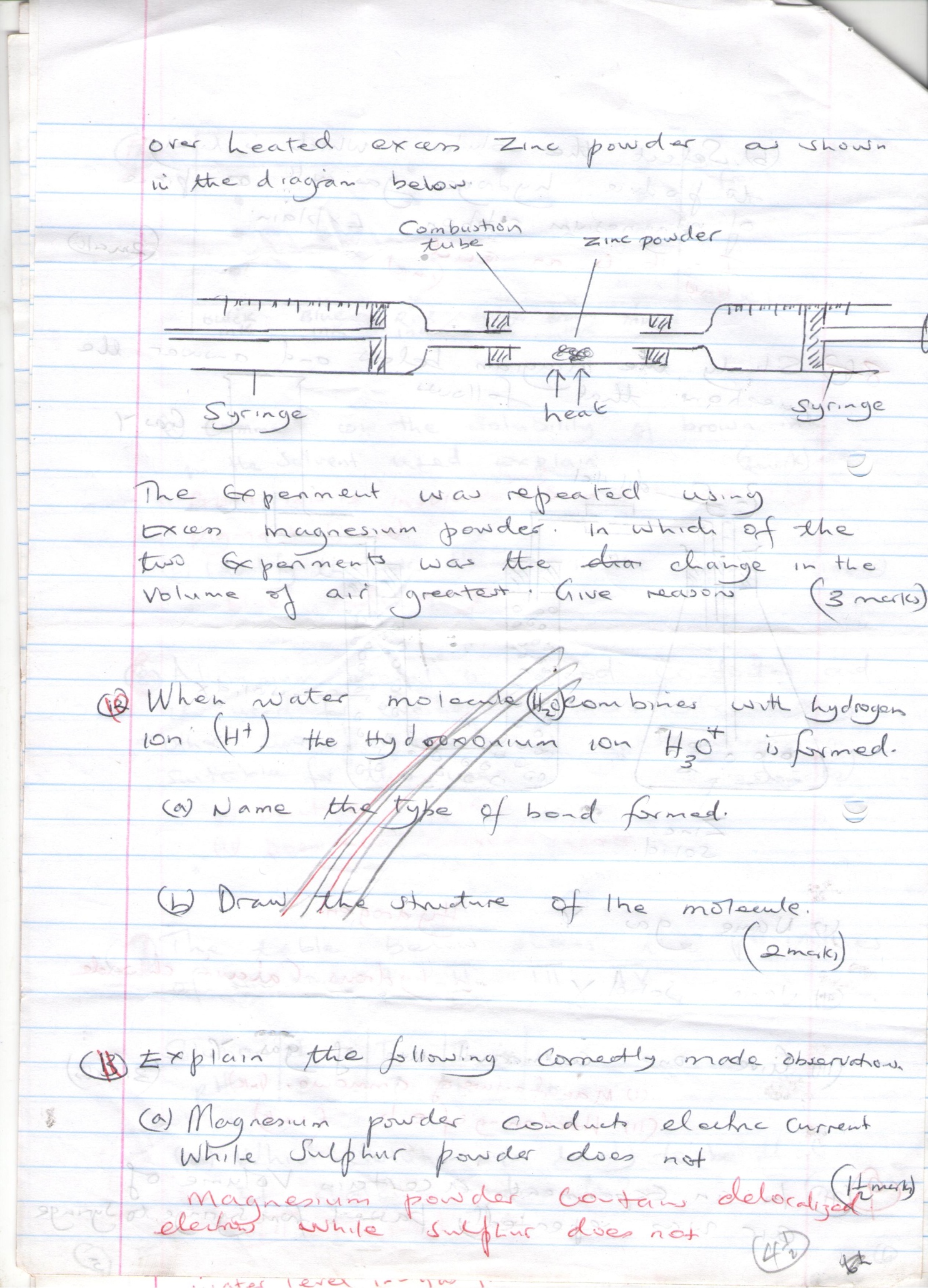 The experiment was repeated using Excess magnesium powder. In which of the two Experiment was the change in the volume of air greatest . Give reasons .			(3mks)10. Explain the following correctly made observations.(a) Magnesium powder conducts electric current while sulphur powder does not .   1 ½ mks(b) The reactivity of group one elements increases down the group .                           1 ½  mks11.An ion of phosphorous can be represented as     31 P3-						          15Draw a diagram to shows the distribution of the electrons and the composition of the nucleus of the ion of phosphorous.                                                        					  ( 3mks)12.Use the information in the table to answer questions that follows .Give the letter that represents an atom which .(i)Has the electronic configuration  2,8,2			(1mk)(ii) Form a cation by loss of one electron.                       			( 1mk)(iii) Form an anion  by gaining two electrons .                      			(1mk)13.An indicator gives the following colours when added to dilute hydrochloric  acid, sodium hydroxide distilled water .Dilute Hydrochloric acid   -        yellowSodium hydroxide            -        BlueDistilled water                   -           GreenWhat colour would you Expect if the indicator is put in .					(3mks)Lime water Lemon juiceSugar solution14. When a solution dissolves in water the solid is the ------------------------------------while water is the ------------------------The mixture of solid and water is called --------------------------------                                                                                                                                              3mks15.An element X, consists of three Isotopes with mass number of 22, 24, and  25 with percentage a bundance of 89.6 % 6.4 %   and 40% respectively. Find the relative atomic mass of element X  (3mks)16. Write balanced chemical equations for the following reactions.(i) Zinc metal  +   dilute Hydrochloric acid                                                  (1mk)(ii) Sodium hydroxide    +     dilute Hydrochloric acid                                             ( 1mk)(iii) Sodium     +   water                                                                                       (  1mk)17. The following graph shows the curve obtained when solid A is heated to boiling .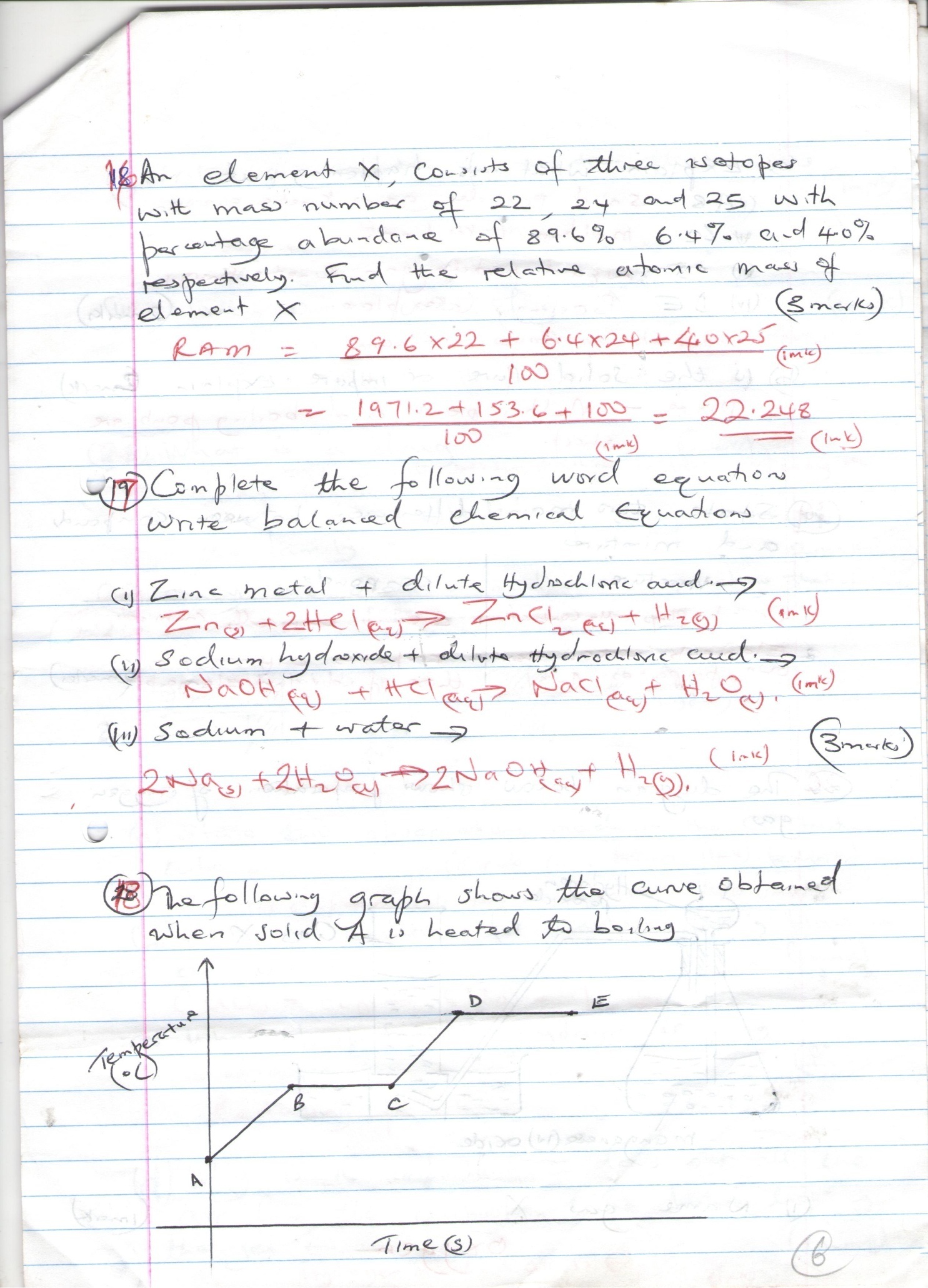 (a) Explain what is happening at 							(2mks)(i)AB(ii) BC(iii) CD (iv) DE(b) Is the solid pure or impure . Explain .				(2mks)18. State two main differences compound and mixtures . (2mks)19.The diagram below shows preparation of gas  x.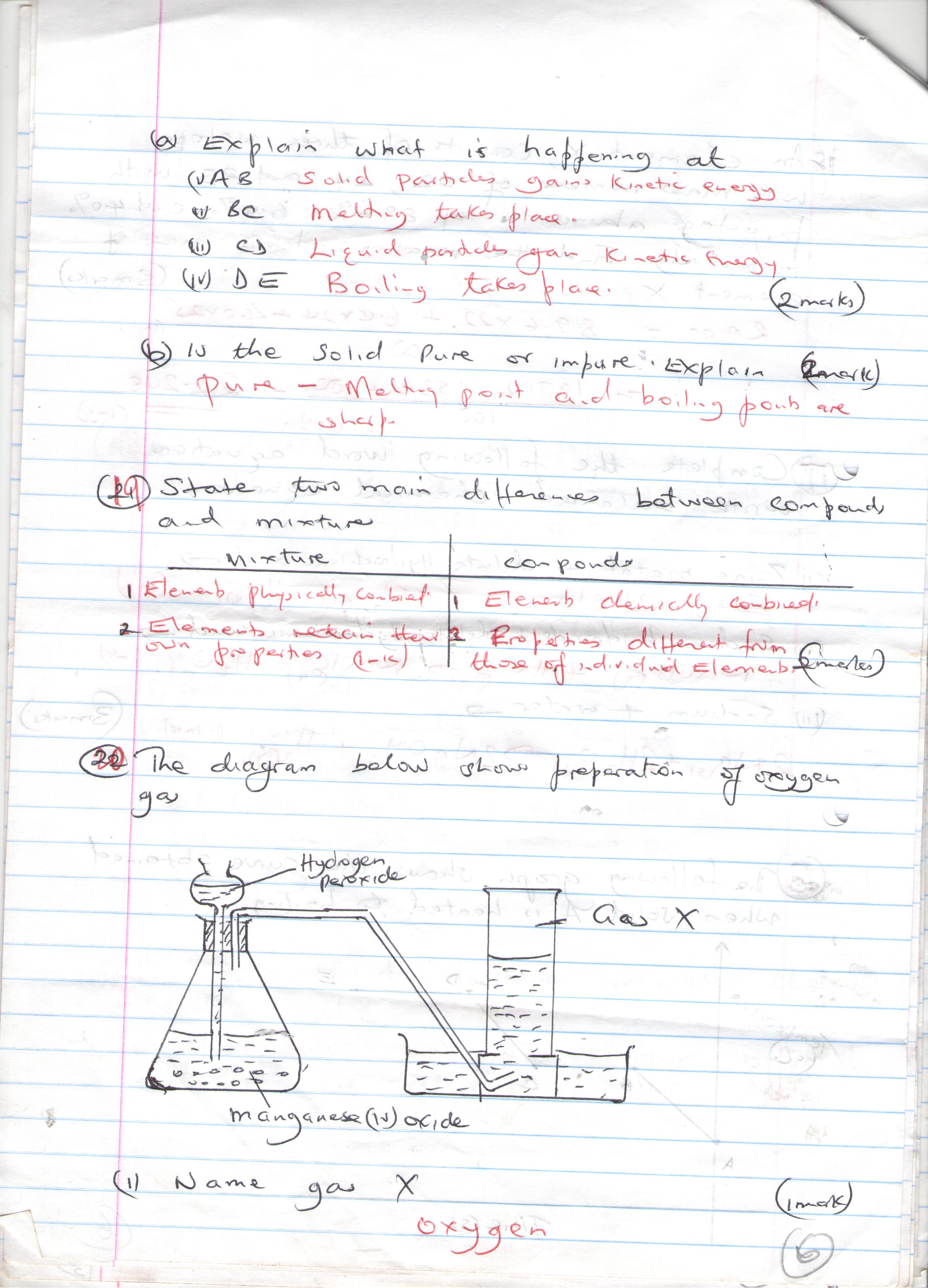 (i)Name gas X                             							(1mk)(ii).Write an equation for reaction that gives gas X                               		( 1mk)iii) Name one use of gas x. 								(1mk)20. What is a drug .							(1mk)(b) State two effects of drug abuse on the family .				(2mks)21. Study the diagram and answer questions that follows .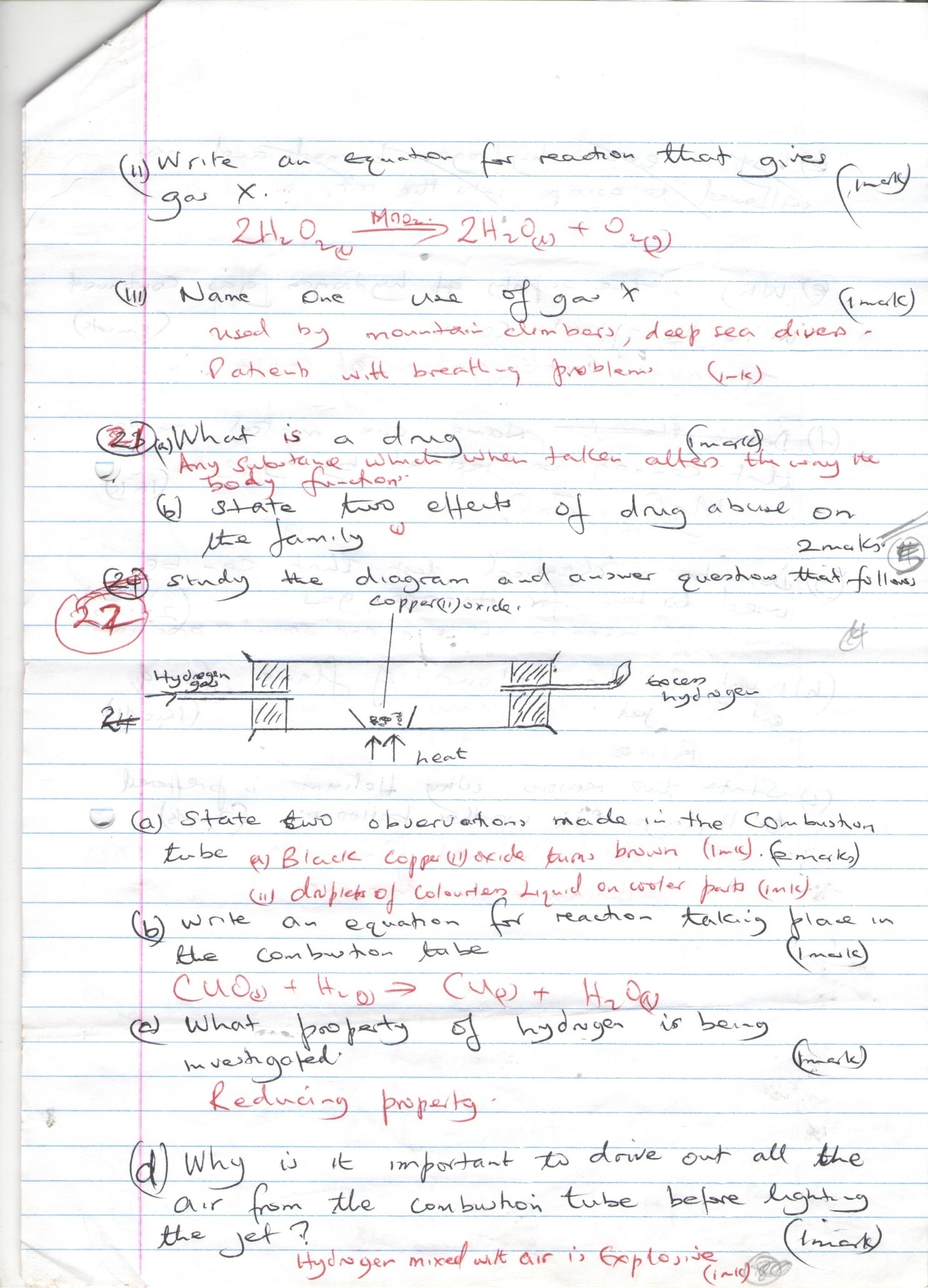 (a) State two observations made in the combustion tube .		(2mks)(b) Write a chemical equation for reaction taking place in the combustion tube .(1mk)(c ) What property of hydrogen is being investigated .                                                  (1mk)(d).Why is it important to drive out all the air from the combustion tube before lighting the jet?     (1mk)(e).Why is the supply of hydrogen gas continued while the apparatus cools .                            (1mk)(f) Name one metal oxide that cannot be reduced by hydrogen .( 1mk)(g).Describe a chemical test that can be used to test for Hydrogen gas .( 2mks)(h).What is the colour of flame formed at the jet .(1mk)(l) State two reasons why Helium is preferred to Hydrogen in weather balloon .(2mks)22.The diagram below shows set up of apparatus used to separate ethanol and water .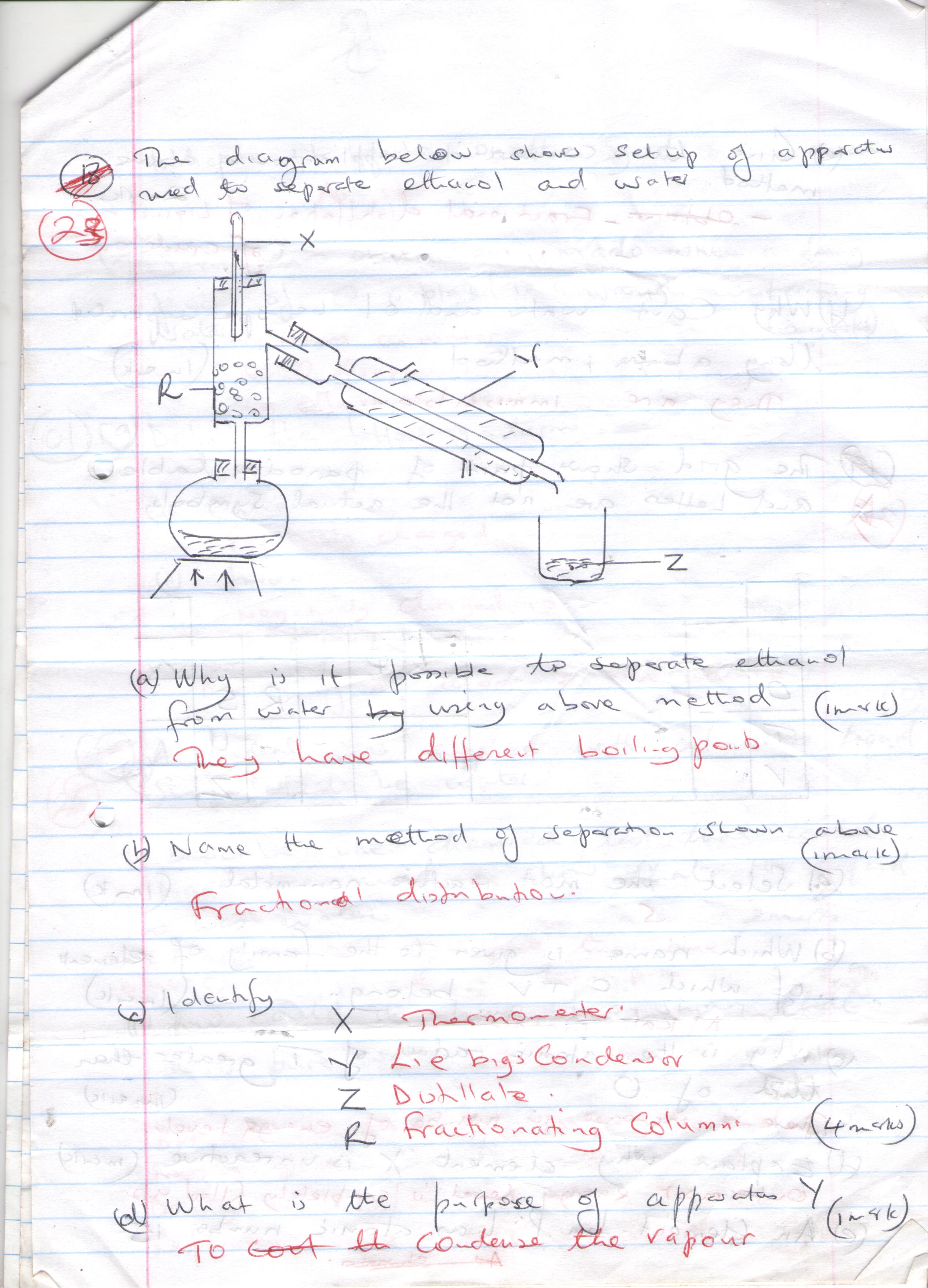 (a).Why is it possible to separate ethanol from water using above method .(1mk)(b) Name the method of separation shown above .(1mk)(c ) Identify 											(4mks)XYZR(d).What is the purpose of apparatus     Y                             					(1mk)(e).Give two commercial application of above method .			(2mks)(f) .Why can’t water and oil be separated using above method .( 1mk)23.The grid shows part of periodic table and letters are not the actual symbols 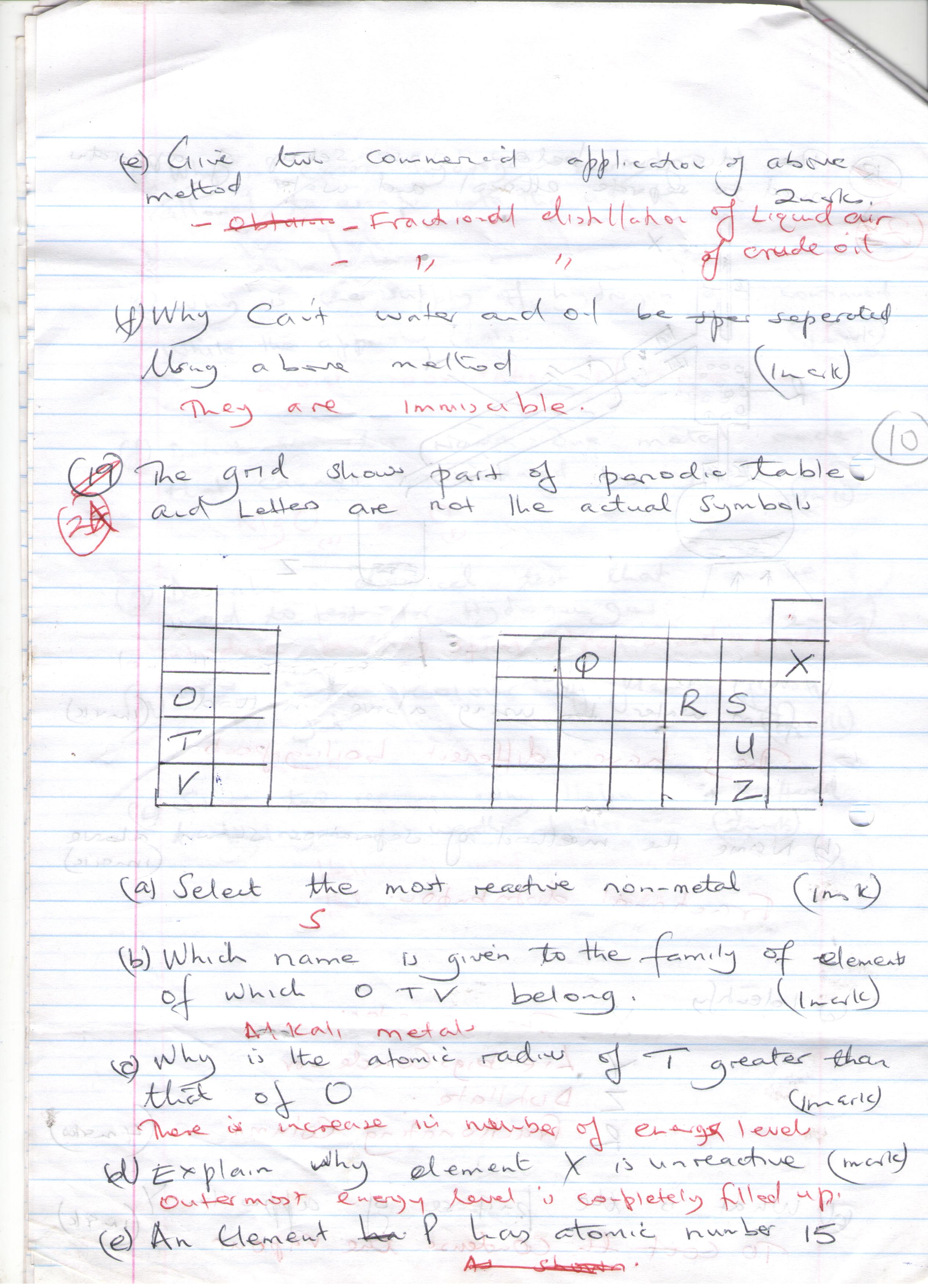 (a) Select the most reactive non-metal .			(1mk)(b) Which name is given to the family of element of which O,T,V belong .  (1mk)(c )Why is the atomic radius of T greater that that of O.                        (1mk)(d).Explain why element X is unreactive .                            ( 1mk)(e).An element P has atomic number  15 indicate its position on the grid .         ( 1mk)(f) State two observations made when a piece of O is placed in a trough containing water .           (2mks)(g) Define the following terms.(3mks)(i) Cation(ii) Anion(iii)Electropositive 24(a) Student was supplied with colourless liquid suspected to be water .(i).Describe one chemical test that could have been used to show that the liquid was water . (2mks)(ii) How could it have been shown that it is pure water .( 2mks)b) The flow chart below shows the various stages of water treatments .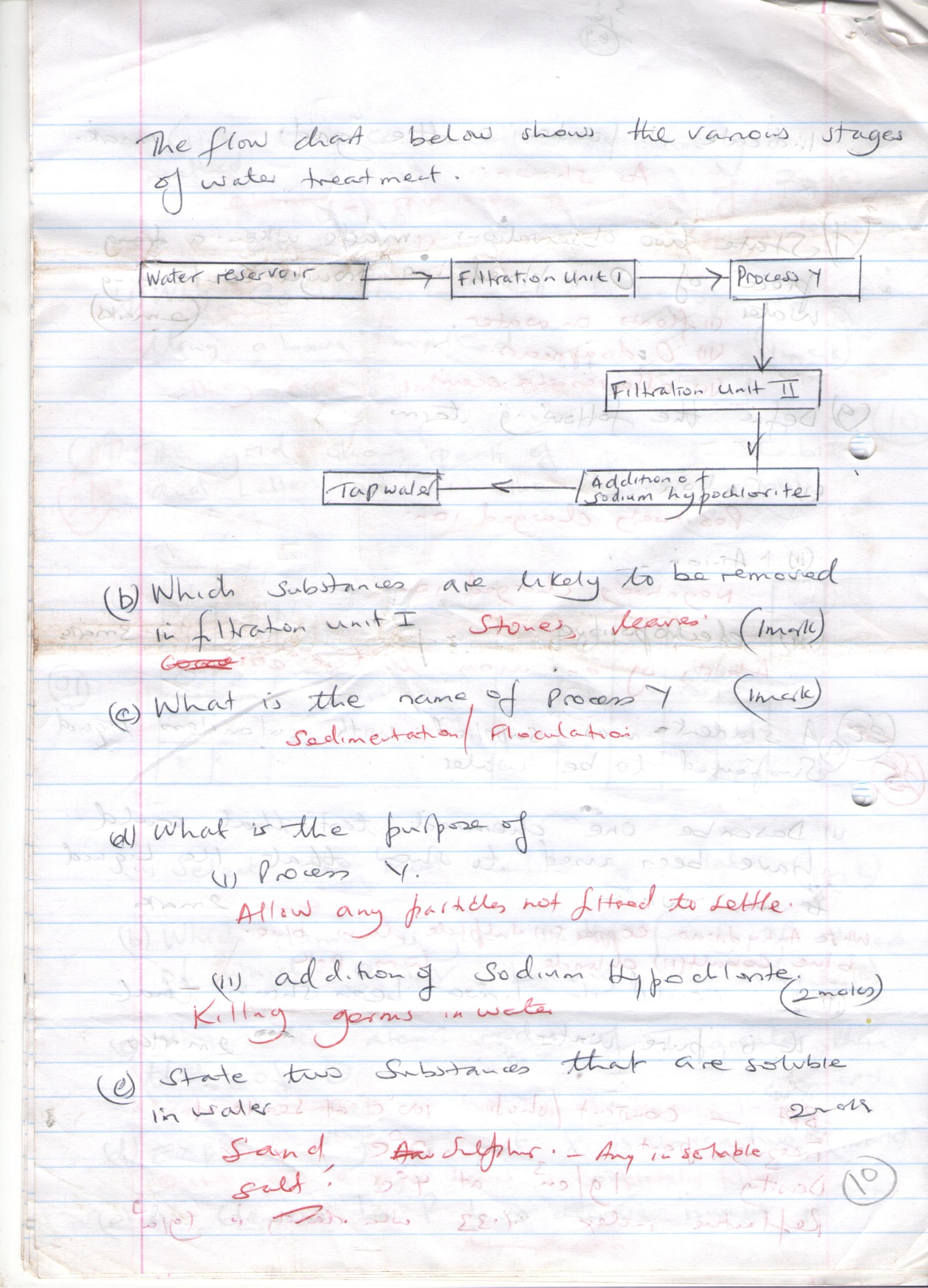 (i) Which substances are likely to be removed in filtration unit  1(1mk)(ii )What is the name of process Y.(1mk)(c).What is the purpose of (i).Process Y(ii) Addition of sodium Hypochlorite .( 2mk)(c )State two substances that are insoluble in water .                  2mksQUESTIONSMAXIMUM SCORECANDIDATES SCORE1-25100SolutionIIIIIIIVPH271114ElementsAtomic noRelative atomic massP1840X1735.5Y1224Z816W1939mixturecompound